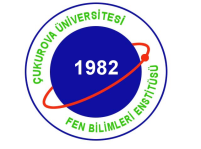  Çukurova Üniversitesi Fen Bilimleri EnstitüsüÇukurova University Insitute of Natural and Applied ScienceFEN ve MÜHENDİSLİKBİLİMLERİ DERGİSİJournal of ScienceAndEngineering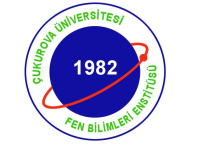                 Çukurova Üniversitesi Fen Bilimleri EnstitüsüÇukurova University Insitute of Natural and Applied ScienceFEN ve MÜHENDİSLİKBİLİMLERİ DERGİSİJournal of ScienceAndEngineeringÇukurova Üniversitesi Fen Bilimleri Enstitüsü Yüksek Lisans ve Doktora tez çalışmaları bu dergide yayınlanır.Derginin bu sayısının yayınlanmasını sağlayanDergi Yayın KuruluProf.Dr.Nazan KOLUMANProf.Dr.N.Yeşim Y.MENDİ 		Prof.Dr.Hakan YAVUZProf.Dr.M.Revan ÖZKALEDoç.Dr.Gökhan GÖKÇE (Raportör)Yazışma Adresi :	Çukurova Üniversitesi			Fen Bilimleri Enstitüsü			ADANAİÇİNDEKİLERCONTENTCilt : 	34Sayı : 62016AdanaCilt : 	34Sayı : 62016         AdanaKARAKAYA,Ç,G., KAVAK,H., Kramers-Kronig Dönüşümleri Kullanılarak Yarıiletken İnce Filmlerin Optik Parametrelerinin Belirlenmesi Determination Of Optical Parameters  For Semiconductor Thin Films With Kramers-Kronig RelationsHOROZ,S., GÖNGÖR,S., Nadir Toprak Elementleri Oksitlerinin Elektronik Ve Optik Özelliklerinin İncelenmesi: Ab İnitio YöntemiInvestıgatıonof Electronıcandoptıcalpropertıes Of Rareearthsoxıdes: Ab InıtıomethodSARIGÜL,N., YEĞİNGİL,Z., Examınatıon Of General Cavıty Theory For Magnesıum And Tıtanıum Doped Lıthıum Fluorıde (Tld-100) In Bone And Lung HeterogeneıtıesKemikve akciğer heterojen ortamlarinda magnezyum ve titanyum katkili lityum florit (Tld-100) İçin genel kavite teorisinin belirlenmesiADIGÜZEL,A., POLATÖZ,A., √S = 7 Tev’deki Proton-Proton Çarpışmalarında Wz’e Bozunan  Ayar Bozonunun Aranması√S = 7 Tev’deki Proton-Proton Çarpışmalarında Wz’ebozunan Ayar Bozonunun AranmasıAYAŞ,O.A., EKİCİBİL,A., (La0.3pr0.7)0.85ag0.15mno3 Manganit Bileşiğinin Yapısal, Manyetik Ve Manyetokalorik Özelliklerinin AraştırılmasıStructural, Magnetic And Magnetocaloric Investigation Of (La0.3pr0.7)0.85ag0.15mno3 Manganite SampleOTU,H., DÜZENLİ,S., Ekmeklik (Triticum Aestivum Cv. Özkan) Ve Makarnalık (Triticum Durum Cv. Diyarbakır 81) Buğday Çeşitlerinde Kadmiyum Stresinin Ve Paclobutrazol İle İlişkisinin Büyüme, Pigment İçeriği Ve Kadmiyum Birikimi Üzerine EtkileriThe Effects Of Cadmium Stress And Its Relation With Paclobutrazol İn Bread Wheat (Triticum Aestivum Cv. Özkan) And Durum Wheat (Triticum Durum Cv. Diyarbakır 81) On Growth, Pigment Content And Cadmium AccumulationKAYIŞ,B,F., DİNÇER,S.,BATYAR,F., Gölbaşı Gölünden (Adıyaman) İzole Edilen Gram Negatif Bakterilerin Çoklu Antibiyotik Dirençlerinin BelirlenmesiThe Identification Of Multiple Antibiotic Resistance İn Gram Negative Bacteria Isolated From Golbası Lake (Adiyaman)SÜMENGEN,M., DİNÇER,S., ÜNAL,Ü,M.,  Bacıllus Subtılıs Kullanılarak Atık Ekmeklerden Alkali Proteaz Ve Biyosürfektan ÜretimiProduction Of Alkaline Proteaseandbiosurfactantfromwastebreads Using BacillussubtilisKAYA,Y., DİNÇER,S., Çatalan Baraj Gölü’nün Mikrobiyolojik Kirlilik Düzeyi Ve Antibiyotik Dirençlilik Profilinin BelirlenmesiDetermination Of Microbiological Contamination Level And Antibiotic Resistance Profile Of Çatalan Dam LakeÜNLÜER,N., KORKMAZ,H., Hastane Ortamında Aerob Bakteri Ve Küflerin İzolasyonu Ve TanılanmasıIsolation And Identification Of Aerobic Bacteria And Mold İn The Hospital EnvironmentDOĞAN,T., ÜN,K,M., Fınıte        Element           Sımulatıon  Of   The  Electromagnetıc Absorptıon In Human Headİnsan Kafasindaki Elektromanyetik Soğurulmanin Sonlu Elemanlar Simülasyonu ÖZ,M., DİKEL,S., Çörekotu (Nigella Sativa, L) Yağının Gökkuşağı Alabalığı (Oncorhynchus Mykiss)’Nın Büyüme Performansı, Besinsel İçeriği Ve Raf Ömrü Üzerine EtkisiEffect Of Black Cumın Oıl (Nigella Sativa) On The Growth Performance, Body Composıtıon And Shelf Lıfe Of Raınbow Trout (Oncorhynchus Mykiss)ERBAŞ,C., TAŞBOZAN,O., Farkli Oranlarda Enginar (Cynara Scolymus L.) Yapraği Özü Kullanilan Yemlerle Kiş Koşullarinda Beslenen Çipuralarin (Sparus Aurata)’Larin, Büyüme Performansi Ve Vücut Kimyasal Kompozisyonlarinin BelirlenmesiDetermination Of Growth Performance And Body Chemical Composition Of Gilthead Sea Bream (Sparus Aurata) Fed With The Diet Including Different Levels Of Artichoke (Cynara Scolymus L.) Leaf Extract In Wınter ConditionsSARIİPEK,M., EROLDOĞAN,T,O., Pasifik Beyaz Karidesi (Litopenaeus Vannamei) Yavrularının Yemlerinde Balık Unu Ve Yağı Yerine Bitkisel Hammaddelerin KullanımıReplacement Of Fish Meal And Oil By Plant Feedstuffs İn Juvenile Pacific White Shrimp (Litopenaeus Vannamei)ÖÇAL,N,N., EROLOĞAN,T., Farklı Sıcaklıklarda Kısa Süreli Açlık Ve Geri Beslemenin Avrupa Deniz Levreği (Dicentrarchus Labrax) Lipit Metabolizması Üzerine EtkileriThe Effects Of Short Starvation And Refeeding On Lipid Metabolism In European Sea Bass (Dicentrarchus Labrax) At Different TemperaturesTÜRKMEN,S., KUMLU,M., Farklı Tuzluluk Ve Sıcaklıklarda Yetiştirilen Genç Avrupa Deniz Levreği (Dicentrachus Labrax) Bireylerinde Büyüme Performansı Ve Bazı Kronik Stres Parametreleri İle Histolojik Değişimlerin BelirlenmesiDetermınatıon Of Growth Performance, Some Chronic Stress And Histological Changes Of Juvenıle European Sea Bass (Dicentrachus Labrax) Grown In Different Salinities And TemperaturesERDEM,Ö., YILDIZ,E., Dikarboksilik Asit Türevi Ligandların Metal Komplekslerinin Sentezi, Azot Ve Hidrojen Gazı Depolamada Kullanımlarının İncelenmesiSynthesis of Metal Complexes Including Dicarboxylic Acid Moities and Investigation of Nitrogen and Hydrogen Gas Storage Properties